Куда, куда? В детский сад!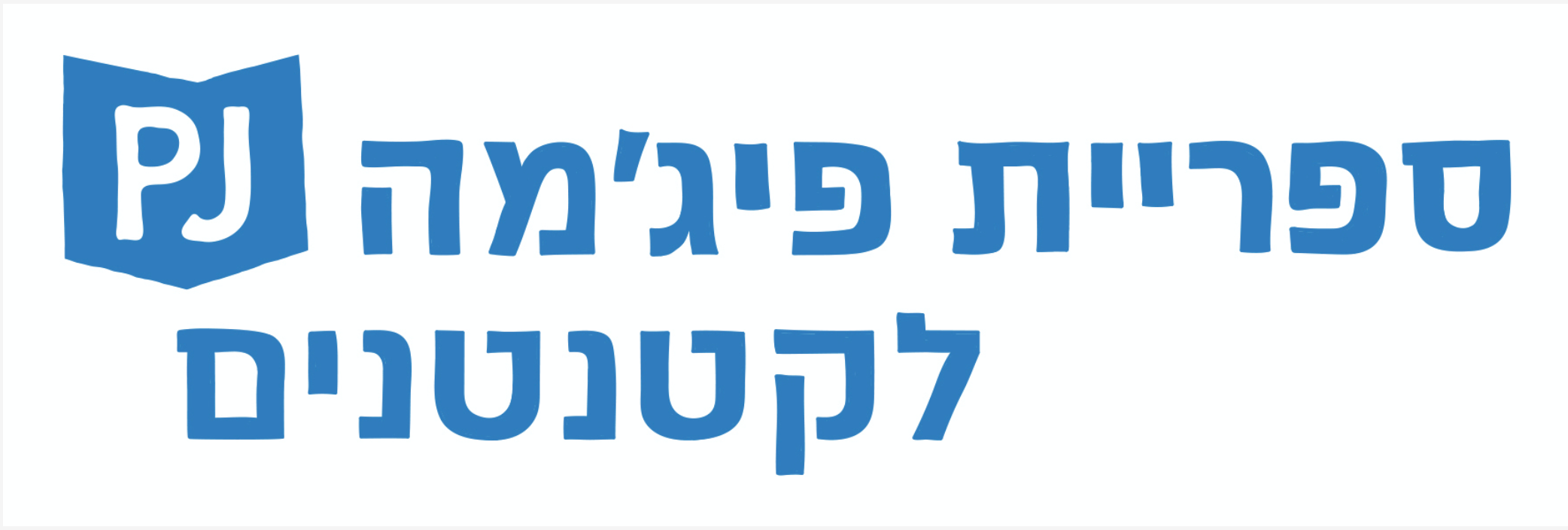 У нас есть любимая песня, с которой мы начинаем каждое утро!Привычные ритуалы дарят малышам ощущение безопасности и укрепляют чувство доверия к миру. Повторяющиеся действия помогают приспосабливаться к действительности, успокаивают и радуют. Настал новый день!Любимая песня поднимает настроение и наполняет сердце радостью, придает нам силы выходить из дома, в каком бы настроении мы ни проснулись.Куда, куда? -В детский сад!Известный педагог Януш Корчак придавал особое значение утренним часам, считая необходимым позволить каждому мальчику и девочке найти для себя оптимальный способ начать день так, как им нравится: «Позволим детям упиваться радостью утра и верить. Именно так хочет ребенок. Ему не жаль времени на сказку, на беседу с собакой, на игру в мяч, на подробное рассматривание картинки, на перерисовку буквы, и все это любовно»[Януш Корчак, «Право ребенка на уважение»]Читаем вместе, играем вместеЧитаем, поем и отправляемся в путь! Предложите малышам дополнить повторяющуюся фразу: «Куда, куда? В детский сад!»Слова этого стихотворения положены на музыку известным израильским композитором Сашей Арговом. Вы можете придумать танцевальные движения, хлопать вместе в ладоши или сопровождать исполнение музыкальными инструментами.Наш утренний ритуалПовторяющийся изо дня в день утренний ритуал помогает детям взбодриться и заряжает энергией на весь день. Вы можете выбирать вместе одежду, петь песни, собирать по дороге в детский сад листики или веточки, договориться о подбадривающих словах, которые мы произносим при расставании. Говорящие иллюстрации Рассмотрите иллюстрации вместе, предложите малышам найти птицу на страницах книги. На многих ли страницах она появляется? Кто провожает детей в детский сад? Как они туда добираются – на велосипеде, пешком или другим способом? Кто носит шляпу? На какой странице появляется пес? Рассмотрите вместе последнюю страницу книги и задайте детям вопросы: «Как проводят время в детском саду? Чем вы любите заниматься?»Игра «Куда, куда?»Задаем вопрос: «Куда, куда?» Ответы могут быть разные: в ванную или на балкон, или на детскую площадку… Выбираем ответ и отправляемся вместе по назначению. Крепко обнимаемся и вновь громко задаем вопрос: «Куда, куда? -Дальше!»QR Почему мы выбираем «Пижамную библиотечку»?Потому что это не только книги, но и замечательная возможность провести время вместе!Родители, этот видеоролик для вас!Logo Pinterest Идеи для поделок и совместных игр, стихи и песни ждут вас на Pinterest на странице книги «Куда, куда? В детский сад!» «Пижамной библиотечки».